ALLEGATO A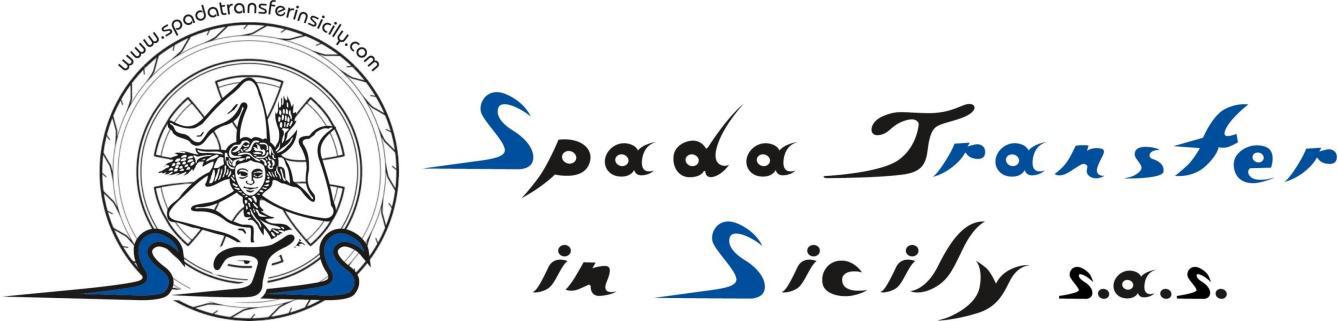 Commissioni e Bonus PLUSPer ogni servizio prenotato o escursione effettuata vi verrà riservata una commissione del 10%A seguito del fatturato annuale che svilupperete vi verrà riconosciuto un ulteriore Bonus PLUS, sconto applicabile sul totale del fatturato annuale (dedotto dalle commissioni già corrisposte) in funzione della soglia raggiunta e accreditata sottoforma di abbonamenti gratuiti quantificabile in:plus 3% fatturato da Euro 3000,00 fino a Euro 10,000; plus 5% fatturato fino a Euro 20,000; plus 6% fatturato fino a Euro 30,000; plus 8% fatturato fino a Euro 50,000; plus 10% fatturato fino a Euro 60,000; plus 12% fatturato oltre a Euro 150,000.AbbonamentiTratta Palermo Sono in essere degli abbonamenti che una volta acquistati possono essere usufruiti da qualsiasi persona ne abbia il diritto e/o necessità in quanto non nominali, devono essere acquistati in blocco e in anticipo. Le prenotazioni delle corse in abbonamento vanno prenotate solo via e-mail, oppure tramite il sito all’indirizzo www.spadatransferinsicily.comAnche questo fatturato verrà tenuto in considerazione del Bonus PLUS.I blocchetti telematici riportante i Voucher e il saldo aggiornato sono in tempo reale.Tratta Palermo – PalermoSono in essere degli abbonamenti che una volta acquistati possono essere usufruiti da qualsiasi persona ne abbia il diritto e/o necessità in quanto non nominali, devono essere acquistati in blocco e in anticipo. Le prenotazioni delle corse in abbonamento vanno prenotate solo via e-mail.Anche questo fatturato verrà tenuto in considerazione del Bonus PLUS.I blocchetti telematici riportante i Voucher e il saldo aggiornato sono formati da 100 buoni più 10 omaggio (totale 110 buoni) e possono valere solo sulla tratta sopra indicata per un totale di euro 1000,00 ivatoPalermo, 01/01/2019Massimo SpadaCorseCostoRisparmioBonus10250500205001002 corse urbane307501504 corse urbane4010002506 corse urbane5012503008 corse urbane